Summary of Updates – July 2021 EditionsFormal and Informal Bid Documents, A/E and Special Services PSAsAGREEMENT BETWEEN OWNER AND DESIGN PROFESSIONAL: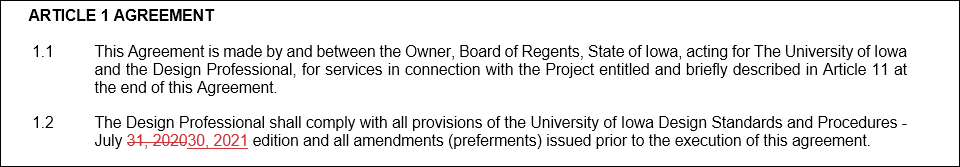 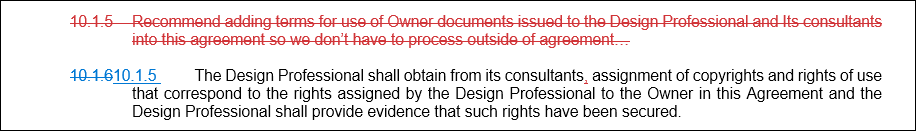 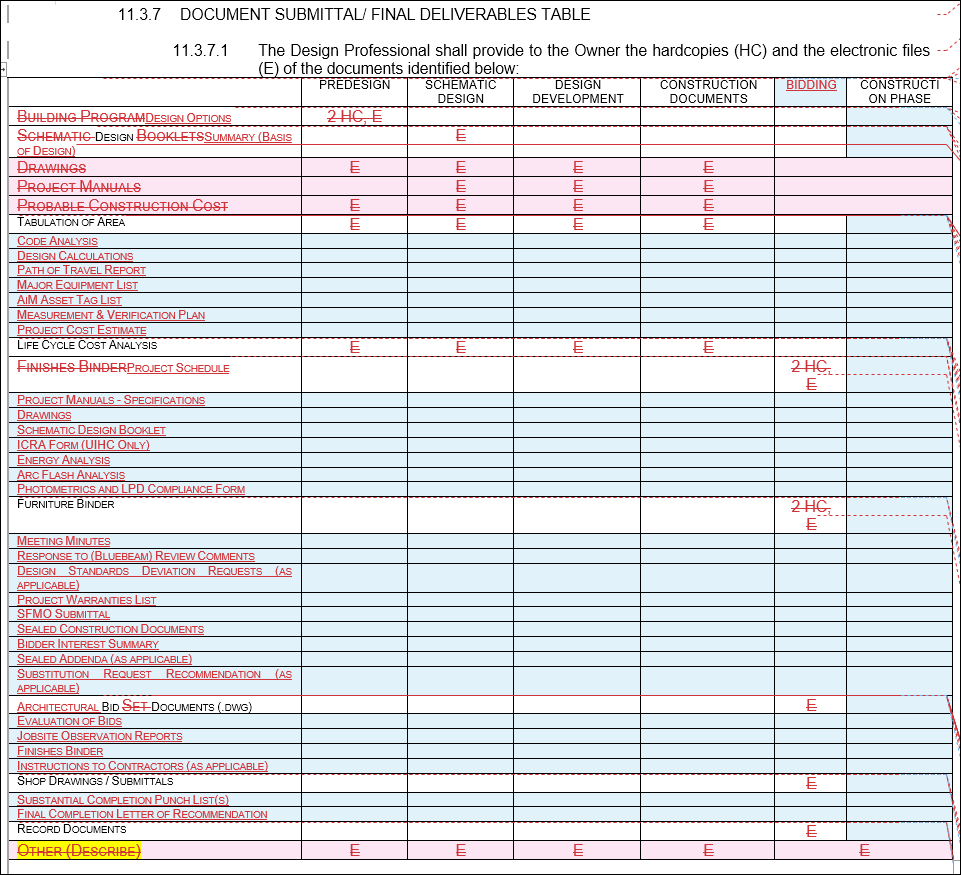 EXHIBIT B REIMBURSABLE GUIDELINES FOR AGREEMENT BETWEEN OWNER AND DESIGN PROFESSIONAL / CONSULTANT: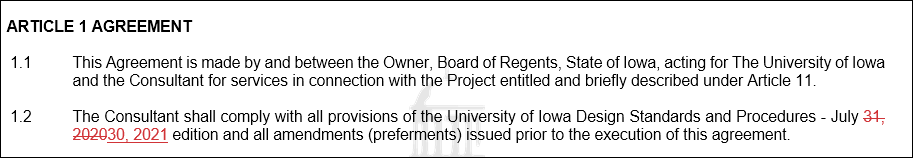 TABLE OF CONTENTS and CHEAT SHEETS
COVER PAGE: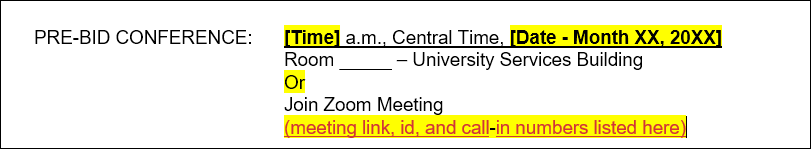 00 74 13 PROJECT REQUIREMENTS: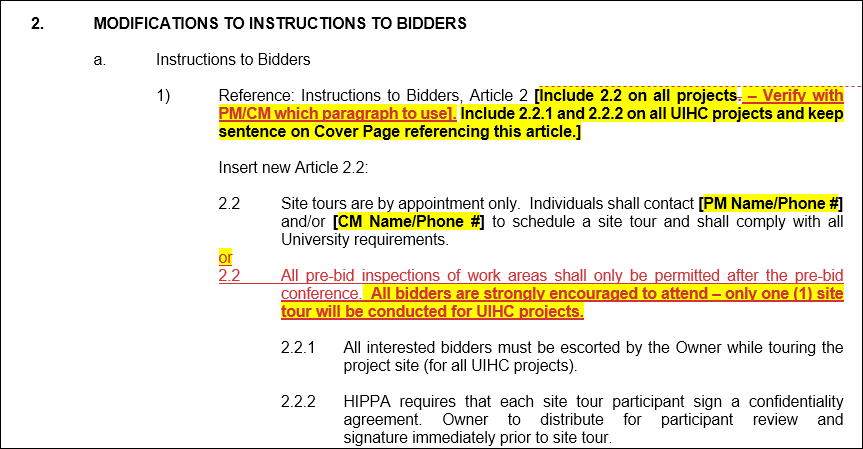 